                                         توصيف مقررالنظام الدولي الخاص ( المستوى الثامن) وحدة الجودة والاعتماد الأكاديميكلية الدراسات القضائية والأنظمة قسم الأنظمة 1434 / 1435نموذج توصيف مقرر دراسيأ)التعريف بالمقرر الدراسي ومعلومات عامة عنه :ب) الأهداف: ج) توصيف المقرر الدراسي (ملاحظة: ينبغي إرفاق توصيف عام في الاستمارة المستخدمة في النشرة التعريفية أو الدليل ).  د. الدعم الطلابي:هـ . مصادر التعلم:و . المرافق اللازمة:ز.  تقييم المقرر الدراسي وعمليات تطويره   تقييم الطالب للمقرر : -ويتم التعرف على ذلك فى إطار ما يعرف بإستراتيجيات التغذية الراجعة (feedback )لقياس فعالية التعليم ،من خلال إستبيانات للطلاب لمعرفة أرائهم حول المقرر ومدى فاعلية أسلوب التدريس ومن الممكن طرح هذه الإستبانات عن طريق الموقع الإلكترونى لعضو هيئة التدريس ،أوالموقع الإلكترونى للكلية 2 – التقييم الداخلى للمقرر : وتتم عملية التقييم هذه إما عن طريق الأستاذ أو عن طريق القسم ، حيث يفترض أن يقييم الزملاء فى القسم أداء عضو هيئة التدريس فى تقديم المقرر وفعالية الأدوات المستخدمة لتقديمه كما تتم عمليات التقييم الداخلى للمقرر أيضا من خلال المراجعة الدورية للمقرر من قبل لجنة الخطط والجداول فى القسم،ومن خلال ما يعرف بسياسة تدوير المقررات 0   تقييم المقرر الدراسي وعمليات تطويره وصف إجراءات التخطيط للمراجعة الدورية لمدى فعالية المقرر الدراسي والتخطيط لتطويرها:مقارنة المقرر مع مقررات مماثلة يتم تتقديمها في برامج مشابهةمراجعة توصيف المقرر ومفرداته بشكل دوري من قبل منسق القسم ، ومن قبل لجنة المقررات الدراسية والبرامج الاكاديمية بوحدة الجودة بالكليةتحديث مصادر التعلم الخاصة بالمقرر للتأكد من مواكبته للتطورات والمتغيرات الحديثة تحليل نتائج تقويم الطلاب للمقرر والإستفادة من النتائج في تحسين وتطوير المقرر 4 – عمليات التحقق من مستويات إنجاز الطلبة  (مثلا: فحص التصحيح أو الدرجات من قبل عضو هيئة تدريس مستقل لعينة من أعمال الطلبة،  وقيام أستاذ المقرر بتبادل تصحيح عينة من الواجبات أو الاختبارات بصفة دورية  مع  عضو هيئة تدريس آخر لنفس المقرر  في مؤسسة تعليمية أخرى) : وتتم هذه العمليات من خلال مايلى :-  - مراجعة عينة من الإجابات من قبل لجنة متخصصة بالقسم 0  - المراجعة والتصحيح الجماعى بالقسم  0  - المراجعة الخارجية لعينة من الإجابات الخاصة بالطلاب 0 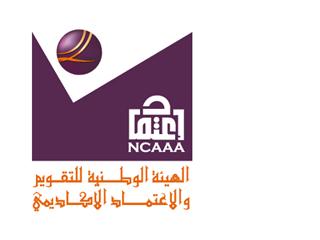             المملكة العربية السعودية الهيئة الوطنية للتقويم والاعتماد الأكاديمي                جامعة أم القرىالمؤسسة:  جامعة أم القرى الكلية/القسم  : كلية الدراسات القضائية والأنظمة – قسم الأنظمة  اسم ورمز المقرر الدراسي: النظام الدولي الخاص - 3-5502169عدد الساعات المعتمدة: 3 ساعات أسبوعيا البرنامج أو البرامج الذي يقدم ضمنه المقرر الدراسي: البكالوريوس (في حال وجود مقرر اختياري عام في عدة برامج, بيّن هذا بدلاً من إعداد قائمة بهذه البرامج):لاينطبقاسم عضو هيئة التدريس المسئول عن المقرر الدراسي: حسب الجدول الدراسيالسنة أو المستوى الأكاديمي الذي يعطى فيه المقرر الدراسي: المستوى الثامنالمتطلبات السابقة لهذا المقرر(إن وجدت): لا ينطبقالمتطلبات الآنية لهذا المقرر (إن وجدت):  لا ينطبق موقع تقديم المقرر إن لم يكن داخل المبنى الرئيس للمؤسسة التعليمية: مقر الكليةتهدف هذه المادة إلى أن يكون الطالب: ـ تنمية قدرة الطالب على التعامل مع القضايا ذات العنصر الأجنبي.- تنمية قدرة الطالب على تحليل قواعد الإسناد للقانون الواجب التطبيق. ـ تنمية قدرة الطالب على تحليل قواعد الجنسية في النظام السعودي ومقارنتها بالقواعد القانونية في الدول الأخرى.ـ تنمية قدرة الطالب على ربط الجانب النظري في الدراسة مع الجانب العملي .2- صف بإيجاز أية خطط يتم تنفيذها لتطوير وتحسين  المقرر الدراسي . (مثل الاستخدام المتزايد لتقنية المعلومات أو مراجع الإنترنت، والتغييرات في  المحتوى كنتيجة للأبحاث الجديدة في مجال الدراسة). ـ المراجعة الدورية للمقررـ الاستفادة من البرامج الحاسوبية و إقامة ورش العمل في هذا الخصوصـ الاطلاع على القضايا المتعلقة بموضوعات النظام الدولي الخاص.1-الموضوعات التي  ينبغي تناولها:1-الموضوعات التي  ينبغي تناولها:1-الموضوعات التي  ينبغي تناولها:قائمة الموضوعاتعدد الأسابيعساعات التدريس التعريف بالقانون الدولي الخاص وتحديد موضوعاتهمصادر القانون الدولي الخاص 13خصائص قواعد القانون الدولي الخاص العامة والذاتية13النظرية العامة للجنسية: تعريفها، وأهميتها، وأنواعها. 13مسألة تنازع الجنسيات26الجنسية العربية السعودية: اكتسابها ، إجراءات اكتسابها13الآثار المترتبة على اكتساب الجنسية أو زوالها.13الموطن  ومفهومه في القانون الخاص13المركز القانوني للأجانب المبادئ والأسس ومجالات حقوق والتزامات الأجنبي.26أحكام مركز الأجانب في المملكة العربية السعودية.26الاختصاص القضائي الدولي13تنفيذ الأحكام الأجنبية13المحاضرة:14x3 = 42مادة  الدرس:42 ساعهالمختبر لا ينطبقعملي/ميداني/ تدريبيلا ينطبقأخرى:-----لا ينطبق2-مكونات المقرر الدراسي (إجمالي عدد ساعات التدريس لكل فصل دراسي): 	39	2-مكونات المقرر الدراسي (إجمالي عدد ساعات التدريس لكل فصل دراسي): 	39	2-مكونات المقرر الدراسي (إجمالي عدد ساعات التدريس لكل فصل دراسي): 	39	2-مكونات المقرر الدراسي (إجمالي عدد ساعات التدريس لكل فصل دراسي): 	39	2-مكونات المقرر الدراسي (إجمالي عدد ساعات التدريس لكل فصل دراسي): 	39	3-ساعات دراسة خاصة إضافية/ساعات التعلم المتوقع أن يستوفيها الطالب أسبوعياً. (ينبغي أن يمثل هذا المتوسط لكل فصل دراسي وليس المطلوب لكل أسبوع): 14 ساعة في الفصل بواقع ساعة واحدة أسبوعيا .4-تطوير نتائج التعلم في  مختلف مجالات التعلم  بيّن لكل من مجالات التعلم المبينة أدناه ما يلي: موجز سريع للمعارف أو المهارات التي يسعى المقرر الدراسي إلى تنميتها. ـ تعريف الطالب بمواضيع القانون الدولي الخاص ـ تعريفه بالأنظمة السعودية وتطبيقاتها لمواضيع القانون الدولي الخاص.ـ تعريفه بمسألة تنازع القوانين وطرق حل المنازعات ذات الطابع الدولي.توصيف لاستراتيجيات التدريس المستخدمة في  المقرر الدراسي بغية تطوير تلك المعارف أو المهارات. ـ المحاضرةـ الحوار والمناقشة الجماعيةـ عرض النماذج العمليةـ التعلم الذاتىالطرق المتبعة لتقويم الطالب في المقرر الدراسي لتقييم نتائج التعلم في هذا المجال الدراسي.  المناقشات والأسئلة الشفهية وإعداد استمارة لمتابعة تقدم الطالب في المقررالتقويم التكويني من خلال الاختبارات التحريرية (عقد اختبارين، أعمال السنة، خلال الفصل الدراسي )التقويم  النهائي من خلال الاختبار النهائي واجبات منزلية وأبحاث ( سواءً جماعية أم فردية )المعارف:                                                                                                                                                                                                                                                                                                                                                                    1-توصيف للمعارف المراد اكتسابها:- التعرف على ماهية القانون الدولي الخاص ومصادره.ـ التعرف على طرق اكتساب الجنسية، والمبادئ العامة في المركز القانوني للأجانب.التعرف على تطبيق الأنظمة السعودية لمواضيع القانون الدولي الخاص.ـ تعريف الطالب بمسألة تنازع القوانين وطرق حل المنازعات ذات الطابع الدولي.2-استراتيجيات التدريس المستخدمة لتنمية تلك المعارف: - المحاضرات  - الندوات – الزيارات العلمية – البحوث الجماعية والفردية ـ حث الطلاب على المناقشات الجماعية فيما بينهم ـ الاستفادة من التطبيقات العملية في مجال الجنسية.3-طرق تقويم المعارف المكتسبة:الاختبارات الفصلية ـ إعداد أبحاث موجزة في المقرر. الاختبارات النهائية – الواجبات.ب ـ المهارات الإدراكية: 1-توصيف للمهارات الإدراكية المراد تنميتها: القدرة على حل مسائل تنازع القوانين بشأن القضايا التي يشترك فيها عدة أطراف من جنسيات مختلفة.2-استراتيجيات التدريس المستخدمة لتنمية تلك المهارات: المحاضرات – البحوث – الواجبات –الندوات، شرح نظري للمبادئ والنظريات العامة لمواضيع القانون الدولي الخاص المعروفة مع التركيز على الجانب التطبيقي من خلال التعامل مع القضايا العملية ومعرفة حلها بالاستناد إلى النصوص القانونية المختلفة والمرتبطة بمواضيع القانون الدولي الخاص.4/4- مهارات التواصل ، وتقنية المعلومات ، والمهارات العددية :  4/4/1- توصيف للمهارات المراد تنميتها في هذا المجال :القدرة علي الاستيعاب والمناقشة في قاعة المحاضراتالقدرة علي استخدام الانترنت في البحث عن المعلوماتالقدرة علي مذاكرة مراجع متخصصة مرتبطة بالمقرر، والرجوع إلي أستاذ المقرر لمساعدته في حالة وجود صعوبةالقدرة علي التواصل الكتابي من خلال اعداد تقارير كتابية ، والتواصل بالبريد الإلكتروني e-mail بين الطلاب بعضهم البعض وبينهم وبين أستاذ المقررالقدرة علي بحث واستخدام مصادر تعلم إدارة الجودة الشاملة الورقية و/أو الالكترونيةالقدرة علي الاتصال الشفوي من خلال العرض والالقاء4/4/2- استراتيجيات التدريس المستخدمة لتنمية تلك المهارات :شرح مفردات مقرر إدارة الجودة الشاملة وتطبيقاته في الحياة العمليةإعطاء الواجبات التطبيقية المرتبطة بحالات عملية ( تكليف الطلاب بعمل ابحاث كتابية عن موضوعات يتم تناولها في المقرر ، وتكليفهم بتقديم وعرض موضوعات معينة تتصل بالمقرر)التعلم الذاتى4/4/3- طرق تقويم المهارات العددية ومهارات التواصل لدى الطلاب :تقويم أداء الطلاب في التطبيقات العملية تقويم أداء الطلاب في الواجبات وحل المشكلات ، وقدرته علي الالقاء والعرضتقويم أداء الطلاب في مهارات اعداد الابحاث الكتابيةتقويم أداء الطلاب من خلال المناقشات بالمحاضرات وعن طريق البريد الالكترونيالتقويممهمة التقويم (كتابة مقال، اختبار، مشروع جماعي، اختبار نهائي...الخ)الأسبوع المحدد لهنسبته من التقويم النهائي1اختبار فصلي أول السادس15%2بحوث وأنشطة أخرىالثامن10%3اختبار فصلي ثانيالثاني عشر15%4الاختبار النهائي الرابع عشر60%5الأجـــــــــــــــمالى100%1-تدابير تقديم أعضاء هيئة التدريس للاستشارات والإرشاد الأكاديمي للطالب (أذكر قدر الوقت الذي يتوقع أن يتواجد خلاله أعضاء هيئة التدريس لهذا الغرض في كل أسبوع).  3 ساعات مكتبيه في الأسبوع1-الكتب المقررة المطلوبة: القانون الدولي الخاص السعودي، الجنسية – الموطن – مركز الأجانب – تنازع الاختصاص – تنازع القوانين د. طلعت محمد دويدار، 2002 م 3-الكتب و المراجع التي يوصى بها (المجلات العلمية، التقارير،...الخ) (أرفق قائمة بها) ـ القانون الدولي الخاص و أحكامه في الشريعة الإسلامية و تطبيقه في النظام السعودي , د. عبد الرحمن عبد العزيز القاسم ، 1978 مـ الأنظمة السعودية في المجال الدولي الخاص، د. بدر الدين عبد المنعم شوقي، 1978 م . ـ الوسيط في القانون الدولي الخاص السعودي" دراسة مقارنة "، د. أحمد عبد الكريم سلامة، 1998 م.ـ القانون الدولي الخاص، دراسة لقواعده العامة و تطبيقاته في المملكة العربية السعودية د. محمد الحسيني مصيلحي، 1416هـ .ـ تنازع الاختصاص القضائي الدولي، د. هشام علي صادق، 2002 م .  ـ مبادئ القانون الدولي الخاص الإسلامي المقارن، د. أحمد عبد الكريم سلامة، القاهرة . 1989 م .الجنسية و الموطن و مركز الأجانب، د. هشام علي صادق، 1977 م .ـ القانون الدولي الخاص و أحكامه في القانون الكويتي، د. ماجد الحلواني، 1974 م .ـ مذكرات في القانون الدولي الخاص الجزائري، د. علي علي سليمان، 2000 م . ـ القانون الدولي الخاص، د. عازم حسن عبد الجليل.القانون الدولي الخاص (تنازع القوانين وتنازع الاختصاص القضائي الدولي وتنفيذ الأحكام الأجنبي)غالب علي الداووي  دار وائل للطباعة والنشر والتوزيع 2005م.4-المراجع الإلكترونية، مواقع الإنترنت...الخ:www.ao-academy.org5-مواد تعليمية أخرى مثل البرامج المعتمدة على الحاسب الآلي/الأسطوانات المدمجة، والمعايير /اللوائح التنظيمية الفنية:سوف يتم توفير اسطوانات مدمجه عن طريق مركز التعليم الإلكتروني لطلاب الانتساببيّن متطلبات  المقرر الدراسي  بما في ذلك حجم فصول الدراسة والمختبرات (أي: عدد المقاعد داخل الفصول الدراسية والمختبرات، وعدد أجهزة الحاسب الآلي المتاحة...إلخ).  1-المباني (قاعات المحاضرات، المختبرات،...الخ):تم توفير قاعات للمحاضرات وفقا لمتطلبات المقرر الدراسي وحجم الفصول الدراسية المطلوبة .2-مصادر الحاسب الآلي:وجود جهاز للحاسب الآلى بقاعه التدريس 3-مصادر أخرى (حددها...مثل: الحاجة إلى تجهيزات مخبرية خاصة, أذكرها، أو أرفق قائمة بها):وجود جهاز عرض ( داتا شو ) لعرض المادة العلمية وكذلك ماسح ضوئي.1- استراتيجيات الحصول على التغذية الراجعة من الطلاب بخصوص فعالية التدريس ( تقويم الطلاب للمقرر): يتم تقييم الطالب للمقرر للتعرف على ذلك فى إطار ما يعرف بإستراتيجيات التغذية الراجعة (feedback ) لقياس فعالية التعليم ، من خلال إستبيانات للطلاب لمعرفة أرائهم حول المقرر ومدى فاعلية اسلوب التدريس ، ويتم توزيع تلك الاستبيانات بالمقابلات مع الطلاب أو عن طريق الموقع الإلكترونى لعضو هيئة التدريس ، أوالموقع الإلكترونى للبرنامج أو للكلية 2- استراتيجيات أخرى لتقييم عملية التدريس من قبل المدرس أو القسم ( التقييم الداخلى للمقرر ) : تقويم الأستاتذ بالقسم ، حيث يفترض أن يقوم الزملاء فى القسم أداء عضو هيئة التدريس فى تقديم المقرر وفعالية الأدوات المستخدمة لتقديمه ، كما تتم عمليات التقييم الداخلى للمقرر أيضامن خلال المراجعة الدورية للمقرر من قبل لجنة الخطط والجداول فى القسم ، ومن خلال ما يعرف بسياسة تدوير المقرراتتقويم متخصصين من الخارج ( المراجعة الخارجية )تقويم الأساتذة الزائرينمناقشات تقويم بين مجموعة من اعضاء هيئة التدريس بالبرنامج مع الطلاب للمقرر3- عمليات تطوير التدريس ( تحسين التعليم ) :  تعتمد خطة تحسين التعليم بالنسبة للمقرر على مايلى :-تنويع طرق التدريس واستخدام التقنية الحديثة فى تقديم المقرر تدريب الطلاب علي استخدام برامج وتطبيقات الحاسب حضور أستاذ المادة دورات تنمية قدرات اعضاء هيئة التدريساستشارة والاستجابة لتوجيهات لجنة المقررات الدراسية والبرامج الاكاديمية بوحدة الجودة بالكليةاستشارة والاستجابة لتوجيهات منسق القسم حول أداء عضو هيئة التدريس بناء علي الملاحظة المباشرةورش عمل للمختصين في طرق التدريستشجيع عمليات التعلم الذاتى لدي الطلابتشجيع الطلاب علي القراءات الخارجيةتشجيع الطلاب على المناقشات الجماعيةتشجيع الطلاب على التقديم والالقاء4- عمليات التحقق من معايير الإنجاز لدى الطالب : تتم هذه العمليات من خلال مايلى :- مراجعة عينة من الإجابات من قبل لجنة متخصصة بالبرنامج ( المراجعة والتصحيح الجماعى ) وتوفير عينات من جميع انواع الاجابات بملف المقرر بالبرنامج المراجعة الخارجية لعينة من الإجابات الخاصة بالطلابتخصيص مجموعة من الاساتذة بالبرنامج لاقتراح اسئلة للمقرر الاستعانة بنماذج اختبارات لنفس المقرر ببرامج مختلفة مناظرة مختلفة معروفة ومعتدة ان امكن5- وصف إجراءات التخطيط للمراجعة الدورية لمدى فعالية المقرر الدراسي والتخطيط لتطويرها:مقارنة المقرر مع مقررات مماثلة يتم تتقديمها في برامج مشابهةمراجعة توصيف المقرر ومفرداته بشكل دوري من قبل منسق القسم ، ومن قبل لجنة المقررات الدراسية والبرامج الاكاديمية بوحدة الجودة بالكليةتحديث مصادر التعلم الخاصة بالمقرر للتأكد من مواكبته للتطورات والمتغيرات الحديثة تحليل نتائج تقويم الطلاب للمقرر والإستفادة من النتائج في تحسين وتطوير المقرر الاستفادة من التقنيات الحديثة وتكنولوجيا المعلومات والاتصالات في تقديم المقرر  